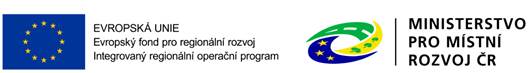 DODATEK č. 3 SMLOUVY O DÍLOuzavřené dne 30. 11. 2017 mezi objednatelem: Zemský hřebčinec Písek s.p.o., se sídlem U Hřebčince 479, 397 01 Písek - Budějovické Předměstí, IČ: 71294562, zastoupenou ředitelem organizace, xxx. Xxxxxx xxxxxxxxxxxazhotovitelem: KOČÍ a.s, IČ 466 83 046 se sídlem Písek, K Lipám 132, zast. statutárním ředitelem xxx. Xxxxxxx xxxxx ve věci realizace díla „Revitalizace, zabezpečení a digitalizace národní kulturní památky Zemského hřebčince Písek – tribuna a objekt rozhodčích“.I.Uzavřenou smlouvou o dílo ze dne 30.11.2017 se zhotovitel zavázal vykonat veškeré činnosti při realizaci díla v takovém rozsahu, jak je stanoveno položkovým rozpočtem stavby, který je přílohou smlouvy o dílo, za cenu díla 7,999.109,-Kč bez DPH. Dodatky č.1 ze dne 10.12.2018 a č.2 ze dne 8.3.2019 byla cena díla upravena na částku 7.651.532,-Kč bez DPH. Cena díla byla dodatky č. 1 a č. 2 zaokrouhlena na celé koruny. Rozpočet stavby byl však veden na dvě desetinná čísla, proto celková cena díla dle výše uvedených neodpovídá součtu nabídkových rozpočtů v přílohách dodatků. II.Na základě smlouvy o dílo je prováděna výstavba objektu rozhodčích, ve smlouvě zapsáno pod označením SO 04 Objekt rozhodčích. V průběhu prováděných prací se objednatel a zhotovitel dohodli na změně rozsahu prováděných prací dle nabídkového rozpočtu „Zemský hřebčinec Písek - objekt rozhodčích: vícepráce - dod.č.3“ ze dne 25.4.2019. Tímto dodatkem č.3 se v souladu s ust. § 222 odst. 4) písm. b) zák 134/2016 Sb. mění rozsah díla, kdy se cena díla navyšuje o částku 26 514,13 Kč bez DPH, o tuto částku se navyšuje celková cena díla na částku  7.678.045,24Kč bez DPH. Nabídkový rozpočet s výkazem výměr zhotovitele „Zemský hřebčinec Písek - objekt rozhodčích: vícepráce - dod.č.3“ se stává nedílnou součástí smlouvy o dílo ze dne 30.11.2017. III.Smluvní strany se v návaznosti na změně rozsahu prováděných prací dle nabídkového rozpočtu ze dne 25.4.2019 dohodly, že zhotovitel bude provádět v něm uvedené položky a v tomto směru se mění smlouva o dílo a položkový rozpočet, který je součástí smlouvy o dílo. Vlivem těchto změn dojde i ke změně ceny díla v části SO 04 objekt rozhodčích. Nově bude cena za zhotovení částí díla SO 04 objekt rozhodčích 3 531 811,76 bez DPH.Celková cena díla se vlivem zvýšení objemu prováděných prací a změn v části díla SO 04 objekt rozhodčích tímto dodatkem č. 3 rovněž mění. Protože došlo v předchozích dodatcích č.1 a č.2 k úpravě ceny díla tak, že ceny díla byly zaokrouhleny na celé koruny a rozpočet stavby byl však veden na dvě desetinná čísla, celkové cena díla neodpovídá součtu nabídkových rozpočtů. Smluvní strany dospěly ke shodě, že správně jsou vždy částky zaokrouhlené na desetinná čísla, smluvní strany se dohodly na změně obsahu smlouvy v čl. V.1. cena díla, nově je cena díla dohodnuta na částku 7.678.045,24 Kč bez DPH.Ostatní ujednání o ceně obsažené v čl. V. smlouvy o dílo zůstávají v platnosti. Nabídkový rozpočet s výkazem výměr zhotovitele „Zemský hřebčinec Písek - objekt rozhodčích: vícepráce - dod.č.3“ ze dne 25.4.2019 je nedílnou součástí tohoto Dodatku č.3 smlouvy o dílo.IV.Tento Dodatek č.3 smlouvy o dílo byl sepsán podle shodné vůle obou účastníků a byl účastníky vlastnoručně podepsán. Dodatek č.3 byl vyhotoven ve čtyřech vyhotoveních, když každá ze stran obdrží dvě vyhotovení. V.Ve zbytku zůstává smlouva o dílo v platnosti v původním znění a může být měněna pouze se souhlasem obou smluvních stran a číslovanými písemnými dodatky.Závěrečná ustanovení k dodatku č. 3 SOD:Platnost tohoto Dodatku č. 3 začíná dnem podpisu oběma smluvními stranami a nabývá účinnosti uveřejněním v registru smluv.Obě smluvní strany prohlašují, že se seznámily s celým textem tohoto dodatku a prohlašují, že s ním souhlasí v plném rozsahu a na důkaz toho připojují své podpisy.Ostatní ujednání a články smlouvy o dílo ze dne 30. 11. 2017 se tímto Dodatkem č. 3 nemění.V Písku dne 25.4.2019V Písku dne 25.4.2019Za objednatele:Za zhotovitele:Xxx xxxxx xxxxxxxxxxředitel organizaceXxx xxxxx xxxxředitel společnosti